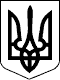 УЖГОРОДСЬКА РАЙОННА державна адміністраціяЗАКАРПАТСЬКОЇ ОБЛАСТІ   Р О З П О Р Я Д Ж Е Н Н Я___08.01.2020___                               Ужгород                               №____7______Про внесення змін до розпорядженняголови  райдержадміністрації25.12.2013 №419Відповідно до статей 6 і 39 Закону України „Про  місцеві державні адміністрації”, статті 6 Закону України „Про  Національний архівний фонд та архівні установи”, Порядку утворення та діяльності комісій з проведення експертизи цінності документів, затвердженого постановою Кабінету Міністрів України від 8 серпня 2007 року № 1004, наказу Міністерства юстиції України від 19.06.2013 № 1227/5 „Про затвердження Типового положення про експертну комісію державного органу, органу місцевого самоврядування, державного і комунального підприємства, установи та організації”, зареєстрованого                    в Міністерстві юстиції України 25 червня 2013 року за № 1062/23594, у зв’язку з кадровими змінами:1. Внести зміни до розпорядження голови райдержадміністрації 25.12.2013 №419  „Про експертну комісію державної адміністрації”, виклавши склад комісії у новій редакції (додається).2. Визнати таким, що втратило чинність, розпорядження голови райдержадміністрації 03.07.2018 №306 „Про внесення змін до розпорядження голови райдержадміністрації 25.12.2013 №419” .3. Контроль за виконанням цього розпорядження залишаю за собою.Голова державної адміністрації                                    Вячеслав ДВОРСЬКИЙДодаток до розпорядження_08.01.2020_ № _7_СКЛАДекспертної комісії державної адміністраціїГолова експертної комісіїСекретар експертної комісіїЧлени експертної комісії:Керівник апаратудержавної адміністрації                                                     Руслана БОДНАРЮКМАЦКОХристина Карлівнаперший заступник голови  райдержадміністраціїПОЛЯК Руслана Миколаївнаначальник відділу документообігу, контролю та роботи зі зверненнями громадян апарату райдержадміністраціїБАГАРА Юлія Миколаївнаголовний спеціаліст з правової роботи апарату райдержадміністраціїБОДНАРЮКРуслана Юріївнакерівник апарату райдержадміністраціїГОЛИЧЮрій Іванович начальник архівного відділу райдержадміністрації